[Placeholder for Logo of MOU Partner Organization]ProclamationWHEREAS, proper septic system use and routine care are vital to protecting public health, preserving our highly valued groundwater, lakes, streams and waterways, and avoiding costly repairs that can result from neglect; andWHEREAS, more than one in five households depend on septic systems to treat wastewater from homes and businesses; andWHEREAS, wastewater professionals of <name of MOU Partner Organization> use their expertise in the design, installation, maintenance, research, outreach and/or regulation of septic systems in the U.S.; andWHEREAS, the U.S. Environmental Protection Agency’s SepticSmart program used by <name of MOU Partner Organization> does educate homeowners about the need for proper septic system use and routine maintenance; andWHEREAS, homeowners and the environment benefit from properly designed, installed, operated, and maintained septic systems;NOW THEREFORE, I (We) <name(s) of MOU Partner official(s)>, <title> of the <name of MOU Partner Organization> do hereby proclaim the week of September XX-XX, 20XX asSepticSmart Weekand I (we) urge all people to join me (us) in this special observance.Signed this <date>,<MOU Partner Official(s) Signatures>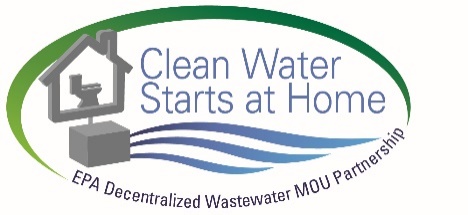 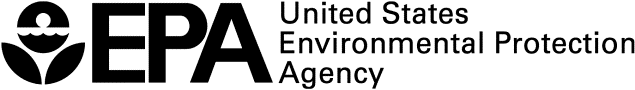 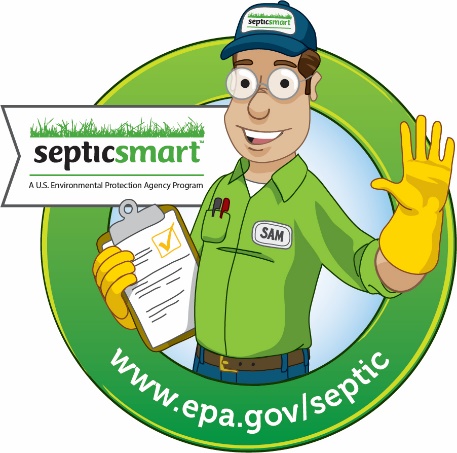 